ÚČEL DOKUMENTUDokument vznikl za účelem minimalizace chyb v jednotlivých CSV souborech, jež jsou součástí žádosti o kompenzace poskytovaných na dodávky elektřiny a plynu za stanovené ceny.CSV FORMÁTFormát CSV (Comma Separated Values – česky čárkou oddělené údaje) je jednoduchý a standardizovaný textový formát pro reprezentaci tabulkových dat. Tabulková data jsou v CSV reprezentována pomocí následujících jednoduchých pravidel.Jednotlivé řádky tabulky jsou zapsány jako řádky textového souboru, přičemž:První řádek slouží k identifikaci Vámi podané žádostiDruhý řádek slouží k ustanovení jednotlivých datových kategorií (sloupců)Údaje v řádcích tabulky jsou zapsány jako řetězce, které jsou v případě žádostí oddělené středníky (;) – ty v podstatě slouží jako dělící čáry u klasické tabulkyOd třetího řádku následují samotná dataJednotlivé datové hodnoty jsou rovněž odděleny středníky (;)DOPORUČENÝ POSTUPAby došlo k minimalizaci chyb při vytváření CSV souborů, doporučujeme Vám, řídit se následujícím postupem:Na základě §3 nařízení vlády č. 5/2023 Sb. zjistíte, o jaký typ smlouvy se jednáS identifikací typu smlouvy Vám pomohou tyto často pokládané otázkyPodle typu smlouvy, pak pomocí §5 nařízení vlády č. 5/2023 Sb., určíte správný jednotkový základ k výpočtu kompenzaceNa základě typu jednotkového základu, podle příloh 8. a 9. nařízení vlády č. 5/2023 Sb., určíte správný název (první z identifikátorů) a náležitosti Vámi vytvořeného CSV souboruS tím Vám pomůže následující popisný manuál Následně můžete stáhnout předem připravené CSV soubory, které již obsahují definované požadavkyKe správnému vyplnění doporučujeme využít manuál a tuto metodickou prezentaciNEJČASTĚJŠÍ CHYBYNejčastější chybou v CSV souborech je použití jiných speciálních znaků, než je středník (;), na oddělení jednotlivých identifikátorů, datových kategorií, popřípadě samotných dat. Pro oddělení jednotlivých "sloupců", tedy využijte pouze středníky.Velmi obvyklou chybou v CSV souborech je psaní uvozovek (") na začátek a konec jednotlivých řádků. Vyvarujte se jí.Chyby v hlavičceVeškeré žádosti o kompenzace ve formátu CSV musí obsahovat tzv. hlavičku. Jedná se o první řádek souboru, který má obsahovat stanovené identifikátory (viz níže). První častou chybou je vynechání tohoto prvního řádku v CSV souboru.StředníkyNejčastější chybou v hlavičce je chybný počet středníků (;) na konci řádku. Celkový počet středníků v prvním řádku musí být totožný s počtem středníků v řádku druhém. Doporučený postup je následující: 1) Nejprve vyplníme níže uvedené požadované informace do hlavičky souboruNázev výkazu (souboru) doplněný příznakem pro elektro (_E), plyn (_G) nebo přímé vedení (V) např.: A1a_E, A1a_G, A1aV aj.ID_RÚT – zadejte kladnou číselnou hodnotu ID RÚT, které Vám bylo přiděleno systémem OTE VERZE_ZADOSTI – nabývá hodnot 0(první žádost) a 1(opravná žádost, tj. žádost, která již byla ve statusu D – odstraňování pochybností účastníkem)OBDOB_VYKAZU – udává hodnoto vykazovaného období ve formátu MM-YYYYPříklad: Hlavička (1. řádek): A1a_E;180;0;01-20232) Poté vyplníme údaje do druhého řádku – záhlaví tabulky, které bude mít stejné názvy jako jsou názvy atributů uvedených v tabulkách u jednotlivých typů výkazů (souborů). Příklad: Záhlaví (2.řádek): EAN;ICO_OM;Dod_Stanov_Cena;Dod_Sjedna_Cena;Sjedna_Cena;Trh_Spot_Cena;Mes_Kompenzace (na druhém řádku se za posledním atributem středník nepíše)Data (3. řádek): 2710010000000;25596641;1000;100;6000;3000;60000003) Nyní zbývá spočítat celkový počet středníků mezi jednotlivými atributy na druhém řádku, a následně doplnit chybějící počet středníků do řádku prvního tak, aby byl počet totožný.Příklad: V uvedeném příkladu je na druhém řádku celkem šest středníků a na prvním řádku pouze tři středníky. K dosažení stejného počtu na obou řádcích tedy musíme na konec prvního řádku přidat další tři středníky.Kódování češtiny (UTF-8)Při vytváření CSV souborů v Excelu při ukládání použijte doporučený postup pro ukládání:Soubor => Uložit jakoVyberte umístění k uložení souboruV dialogovém okně v kolonce Uložit jako typ vyberte ze seznamu CSV UTF-8 (s oddělovači) (*.csv) 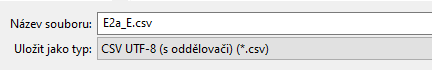 RYCHLÁ KONTROLA SPRÁVNOSTI VYPLNĚNÍ CSVV místě uložení souborů CSV, kliknete pravým tl. myši na CSV soubor a v nabídce vyberete položku Otevřít v programu => Poznámkový blok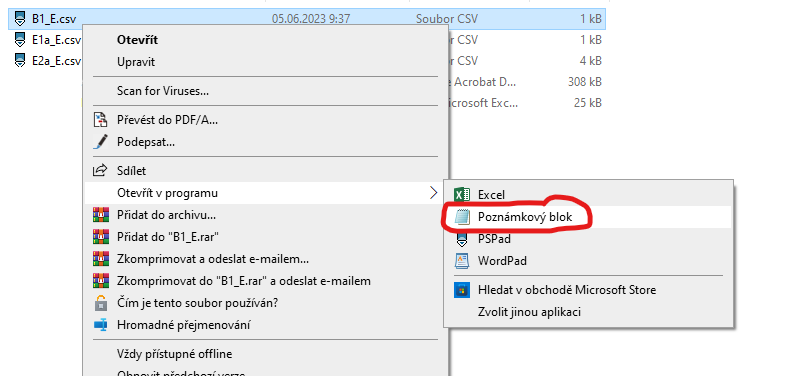 Po otevření Poznámkového bloku (Notepad) zkontrolujete v pravém dolním rohu, zda svítí nápis 
UTF-8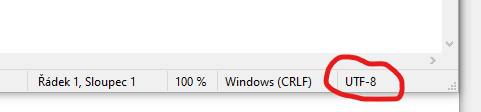 Případně můžete provést i kontrolu na počet středníků v hlavičce souboru.